Väliarviointi    	                 	päivämäärä______   1. vuosiluokan Teuvan kunnan     koulun oppilasOppilaan nimiÄidinkieli ja kirjallisuus	        Osaat erittäin hyvin		                       Tarvitset paljon tukea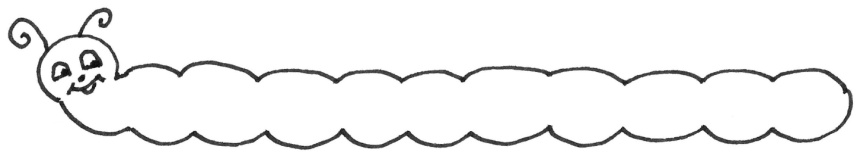 Äänteet ja kirjaimetTavujen lukeminenSanojen lukeminenTavujen kirjoittaminenSanojen kirjoittaminenMatematiikka		        Osaat erittäin hyvin		                       Tarvitset paljon tukea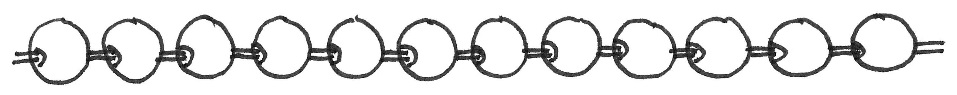 Lukujen 0-12 tunnistaminenja merkitseminen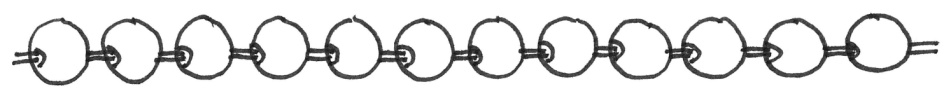  Lukujen 0-12 vertailuYhteen- ja vähennyslaskuluvuilla 0-12_________________________         _________________________         _______________________Luokan opettaja	            Huoltajan allekirjoitus	Oppilaan allekirjoitusOpetushallituksen 22.12.2014 antamien perusteiden mukainen todistus